О внесении изменения в постановление администрации городского округа город Елец от 19.10.2017  № 1834 «О плате, взимаемой с родителей (законных представителей) за присмотр и  уход за детьми, осваивающими образовательные программы дошкольного образования в муниципальных организациях городского округа город   Елец, осуществляющих образовательную  деятельность, и  признании  утратившими  силу  некоторых  постановлений администрации города Ельца, администрации городского округа город Елец» (с изменениями от 10.12.2018 № 2067, от 28.12.2021         № 1992, от 29.11.2022 № 1579)По результатам мониторинга правоприменения нормативных правовых  актов администрации городского округа город Елец, на основании постановления Правительства Липецкой области от 05.08.2022 № 72 «Об установлении среднего и максимального размера родительской платы за присмотр и уход за детьми в государственных и муниципальных образовательных организациях, реализующих образовательную программу дошкольного образования, находящихся на территории Липецкой области, на 2023 год», учитывая заключение прокуратуры города Ельца, руководствуясь Уставом городского округа город Елец, администрация городского округа город  ЕлецПОСТАНОВЛЯЕТ:1. Внести в постановление администрации городского округа город Елец от 19.10.2017 № 1834 «О плате, взимаемой с родителей (законных представителей) за присмотр и уход за детьми, осваивающими образовательные программы дошкольного образования в муниципальных организациях городского округа город Елец, осуществляющих образовательную  деятельность, и признании  утратившими силу некоторых  постановлений администрации города Ельца, администрации городского округа город Елец»  (с изменениями от 10.12.2018 № 2067, от 28.12.2021      № 1992, от 29.11.2022 № 1579) следующие  изменения:- в пункте 1 цифры «1815» заменить цифрами «1997»;- в пункте 3 цифры «1438» заменить цифрами «1582».2.  Настоящее постановление вступает в силу 01.01.2023.3. Настоящее постановление опубликовать в Елецкой городской общественно-политической  газете  «Красное знамя».4.  Контроль  за  исполнением  настоящего  постановления  возложить  на  заместителя  главы   администрации   городского  округа  город  Елец   М.В. Селянину.Глава  городского округа  город  Елец                                           Е.В. БоровскихВоронова Г.А., 2-01-53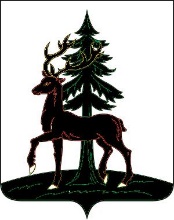 ПОСТАНОВЛЕНИЕАДМИНИСТРАЦИИ ГОРОДСКОГО ОКРУГА ГОРОД ЕЛЕЦЛипецкой области Российской ФедерацииПОСТАНОВЛЕНИЕАДМИНИСТРАЦИИ ГОРОДСКОГО ОКРУГА ГОРОД ЕЛЕЦЛипецкой области Российской ФедерацииПОСТАНОВЛЕНИЕАДМИНИСТРАЦИИ ГОРОДСКОГО ОКРУГА ГОРОД ЕЛЕЦЛипецкой области Российской ФедерацииПОСТАНОВЛЕНИЕАДМИНИСТРАЦИИ ГОРОДСКОГО ОКРУГА ГОРОД ЕЛЕЦЛипецкой области Российской Федерации19.12.2022№ 1600Вносит:Вносит:Вносит:Начальник управления образованияадминистрации городского округа город ЕлецГ.А. ВороноваСогласовано:Согласовано:Согласовано:Первый заместитель главы администрациигородского округа город ЕлецН.М. РодионовЗаместитель главы администрациигородского округа город ЕлецМ.В. СелянинаНачальник Управления финансовадминистрации городского округа город ЕлецН.В. ЛыковаПредседатель правового комитетаадминистрации городского округа город ЕлецЕ.В. Ершова